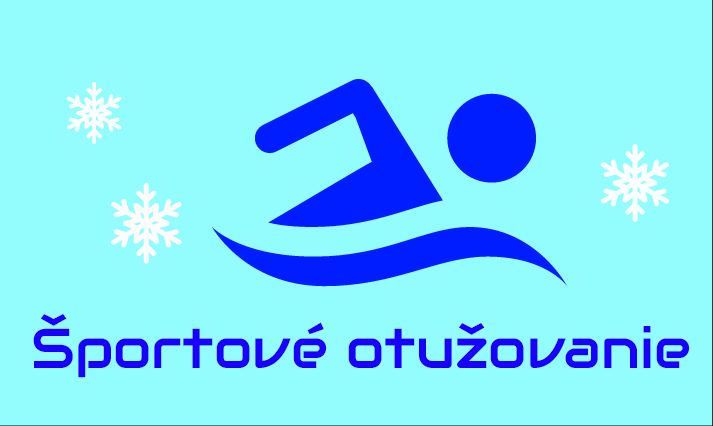 Vyhodnotenie Slovenského pohára v zimnom plávaní  2018/2019Súťaž jednotlivcov    o  Slovenský pohár      o celkovo najvýkonnejšieho pretekára                                                          bez ohľadu na vek súťažiaceho, počíta sa 5 najlepších kôl1. miesto   Ženy                                            Monika Schmidová     Trenčianske tulene1. miesto   Muži                                            Richard Nyari        Sportfanatic Dunajská Streda Súťaž podľa vekových kategórií     najvýkonnejší pretekári v danej vekovej kategórii                                                                        počíta sa 5 najlepších kôl  Ženy do 50 r.             1. miesto                    Michaela Pastorková    Tučniaky Žilina                                     2. miesto                   Michaela Macková        Pohronské ľadové medvede                                     3. miesto                   Eva Benková                    Sobotské ľadové medvedeŽeny nad 50 r.           1. miesto                    Monika Schmidová       Trenčianske tulene                                     2. miesto                   Eva Schmidtová              Delfíny Zlaté piesky                                     3. miesto                   Danka Čapliarová           Turčianske nanukyMuži do 50 r.             1. miesto                   Richard Nyari                   Sportfanatic DS                                     2. miesto                   Dezider Pék                      Sportfanatic DS                                     3. miesto                   Ondrej Pék                       Sportfanatic DS   Muži nad 50 r.          1. miesto                   Rastislav Čapliar              Turčianske nanuky                                     2. miesto                   Jozef Matej                      Trenčianske tulene                                     3. miesto                   Vojtech Tonhajzer          Pohronské ľadové medvede                        Súťaž  klubov               Suma bodov všetkých plavcov daného klubu 1. miesto                   Trenčianske tulene2. miesto                   Sportfanatic Dunajská Streda3. miesto                   Tučianske nanuky